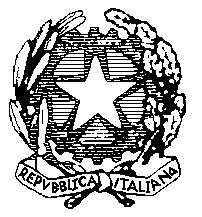 ISTITUTO MAGISTRALE STATALE  “MARIA IMMACOLATA”Piazza Europa, 37-71013 S. Giovanni RotondoTel.0882/456019-Fax 0882/451689Cod. mecc: FGPM05000Q – Cod. Fisc. 83002000715E-mail: fgpm05000q@istruzione.it – fgpm05000q@pec.istruzione.itSito web: www.magistrale-immacolata.it---- o O o ---       Circ.n° 29                                                                                            S.Giovanni Rotondo, 13.12.12                                                                                            AI DOCENTI                                                                                                AGLI ALUNNI                                                                                                                  AI GENITORISEDEOGGETTO: Iniziative del nostro IstitutoTutti i docenti sono pregati di prendere nota di due iniziative che vedranno protagonista il nostro Istituto nei prossimi giorni.Sabato 15 p.v. si svolgerà presso la sede centrale, dalle ore 15:00 alle ore 19:00, l’OPEN DAY. Sono invitati a prendervi parte docenti,  alunni e  genitori  Giovedì 20 p.v., nell’ambito del “PROGETTO LETTURA”, si terrà un recital di musica e poesia presso l’Auditorium della Chiesa “Trasfigurazione del Signore”. Allo spettacolo, che avrà inizio alle ore 18:00, potranno assistere i docenti, gli allievi del triennio e i loro genitori.Si confida in una massiccia partecipazione, anche per premiare gli sforzi di quanti, con lodevole alacrità, si stanno adoperando per la buona riuscita delle nuove proposte culturali offerte nei prossimi giorni dal nostro Istituto.                                                                                               Il Dirigente scolastico                                                                                           Prof. Pasquale Palmisano